Curso de Graduação em Nutrição Período Matutino Disciplina HSP0282 ALIMENTAÇÃO E CONTEXTO SOCIALDocente Responsável:  Profa. Dra. Aylene BousquatTextos desencadeadores de apoio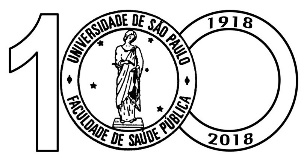 Universidade de São PauloFaculdade de Saúde PúblicaDEPARTAMENTO DE POLÍTICA, GESTÃO E SAÚDEAv. Dr. Arnaldo, 715 - CEP 01246-904 - São Paulo - BrasilTelefones: (11) 3061-7784/7796/7792/7987/7743 fax (11) 3061-7835    hsp@fsp.usp.brData Atividade14/3Apresentação da DisciplinaAula Expositiva: Alimentação e Contexto SocialFilme 1: Cooked: Fogo21/3Alimentação e família (TDA 1)Filme 2 : Garotas formosasCadernos de receitas28/3Identidade cultural e alimentação (TDA 2)Filme 3: Como era gostoso o meu francês4/4Alimentação, produção e reprodução social (TDA 3)Filme 4: Festa de Babette18/4Alimentação e religião (TDA 4)Filme 525/4Alimentação, moral e ética (TDA5)Filme 6: Chocolate2/5Alimentação, erotismo , sexo e amor (TDA 6)Filme 7: Como água para chocolate9/5Produção distribuição e apropriação o de alimentos (TDA 7)Filme 813/5 sábadoFast food e globalização (TDA 8)Filme 9: Super size me16/5Debate: O açúcar como elemento civilizatório (TDA 9)Cadernos de receitas23/5O contexto social da prática do nutricionista em diferentes cenários2/6ProvaSTTextos desencadeadores de apoio1Romanelli G. O significado da alimentação na família: uma visão antropológica. MRP. 2006;39(3):333-9.2Maciel ME. Identidade Cultural a Alimentação in Canesqui AM, Garcia RWD (org) Antropologia e nutrição: um diálogo possível. Rio de Janeiro: Editora FIOCRUZ, 2005, 306p. pp 49- 553Melo-Filho DA. Uma hermenêutica do ciclo do caranguejo. In: Andrade MC et al (orgs). Josué de Castro e o Brasil. São Paulo: Ed. Fundação Perseu Abramo; 2003. p.61-72.4Corrêa FN. A cozinha é a Base da Religião :a culinária ritual no batuque do Rio Grande do Sul pp 69-86 in Canesqui AM, Garcia RWD (org) Antropologia e nutrição: um diálogo possível. Rio de Janeiro: Editora FIOCRUZ, 2005, 306p. pp 49- 55Beig BB. A prática vegetariana e os seus argumentos legitimadores: viés religioso. Nures. 2009;11:1-15.5Maciel, ME. Cultura e Alimentação ou o que têm a ver os macaquinhos de koshima com brillat-savarin? Horiz. antropol.,  Porto Alegre ,  v. 7, n. 16, p. 145-156,  Dec.  Teo CRPA. Discursos e a construção do senso comum sobre alimentação a partir de uma revista feminina. Saúde e Soc. 2010;19(2):333-46.6Bona FD. Comer e ser comida: Corpo, Gastronomia  e Erotismo. Revista Interfaces., v.2, n19, 2013.Figueiredo E « Prazeres da mesa, prazeres do corpo: Jorge Amado, culinária e erotismo », Amerika [En ligne], 10 | 20147Cassol A; Schneider  S. Produção e consumo de alimentos: novas redes e atores. Lua Nova,  São Paulo ,  n. 95, p. 143-180,  Aug.  2015 -8Oliveira N. Freitas MCS. Fast-food um aspecto da modernidade alimentar. In Freitas MCS, Fontes GAV, Oliveira N.(orgs)  Escritas e narrativas sobre alimentação e cultura [online]. Salvador: EDUFBA, 2008. 422 p.PROENCA R PC. Alimentação e globalização: algumas reflexões. Cienc. Cult.,  São Paulo,  v. 62,  n. 4, Oct.  2010 9Freyre G. Açúcar: uma sociologia do doce, com receitas de bolos e doces do Nordeste do Brasil. São Paulo, Companhia das Letras, 1997.10Oliveira JAN, Barreto JD, Mello AO, Freitas MCS, Fontes. Percepção dos obesos sobre o discurso do nutricionista: estudo de caso in Freitas MCS, Fontes GAV, Oliveira N.(orgs)  Escritas e narrativas sobre alimentação e cultura [online]. Salvador: EDUFBA, 2008. 422 p. Freitas MCS et al. Uma leitura humanista da Nutrição in Freitas MCS, Fontes GAV, Oliveira N.(orgs ) Escritas e narrativas sobre alimentação e cultura [online]. Salvador: EDUFBA, 2008. 422 p.